									<Payment terms (due on receipt, due in X days)>INVOICE INVOICE 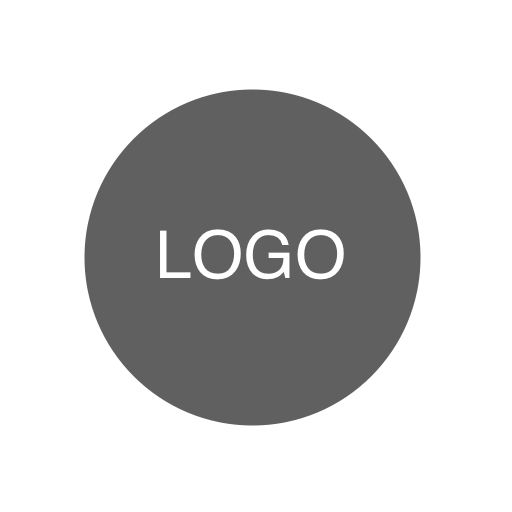 <Your Company Name>DATE<123 Street Address><City, State, Zip/Post Code>INVOICE NO.<Phone Number, Email>BILL TOPROJECT<Contact Name><Project Name><Client Company Name><Project Description><Project Description><Project Description><Address><Project Description><Project Description><Project Description><Phone / Email><Project Description><Project Description><Project Description>DATEDESCRIPTIONDESCRIPTIONDESCRIPTIONDESCRIPTIONRATETerms & InstructionsDISCOUNT$0.00<Add payment instructions, e.g: bank, paypal...><Add payment instructions, e.g: bank, paypal...>TOTAL PRE-TAX$0.00<Add terms here, e.g: warranty, returns policy...><Add terms here, e.g: warranty, returns policy...>TAX RATE0.00%TOTAL TAX$0.00Balance Due$ -